Eindterm Lager onderwijs – Leergebied Muzische VormingMuzische vorming – Beeld De leerlingen kunnen1.5 beeldende problemen oplossen, technieken toepassen en gereedschappen en materialen hanteren om beeldend vorm te geven op een manier die hen voldoet.Deze eindterm komt niet uit het domein media, omdat die eigenlijk niet passen bij de leerstof die in deze les aan bod kwam.  Studenten audiovisuele kunsten kunnen in hun opdracht dus kiezen of ze een eidterm uit domein beeld of domein media gebruiken.Leerplan DKO - Beeldende kunst – Algemeen beeldende vorming - Lagere graad - GO! – leerplannummer: DKO/2007/001VAKGERICHTE UITKOMSTEN: KENNIS EN VAARDIGHEDEN MET BETREKKING TOT DE OPTIE (ALGEMEEN BEELDENDE VORMING) 37. De leerlingen kunnen initiële aspecten verkennen met betrekking tot materiaal, materieel en techniek. Lesdoelen + taxonomie van Bloom VOETContext: 2. Mentale gezondheid Eindterm:  3. Erkennen probleemsituaties en vragen, accepteren en bieden hulpGemeenschappelijke stam: doorzettingsvermogenLesmateriaal: 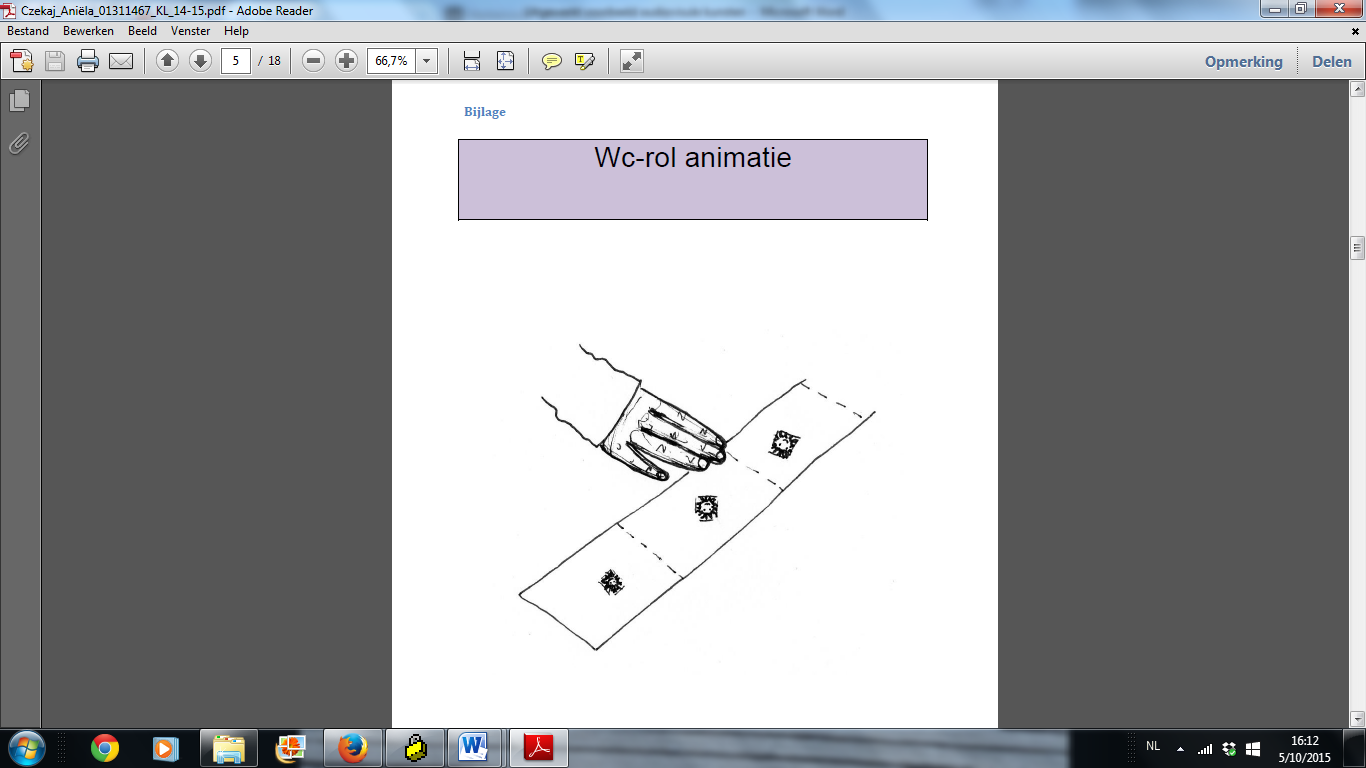 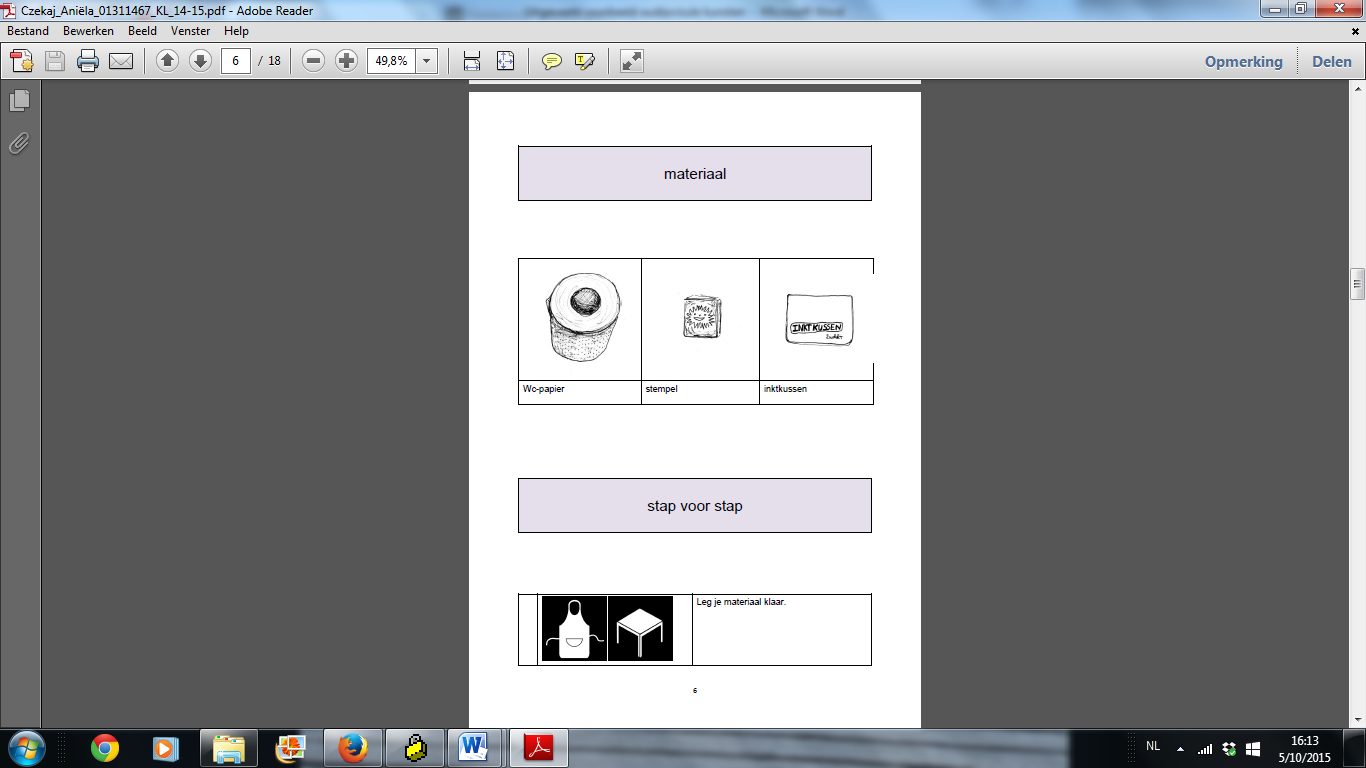 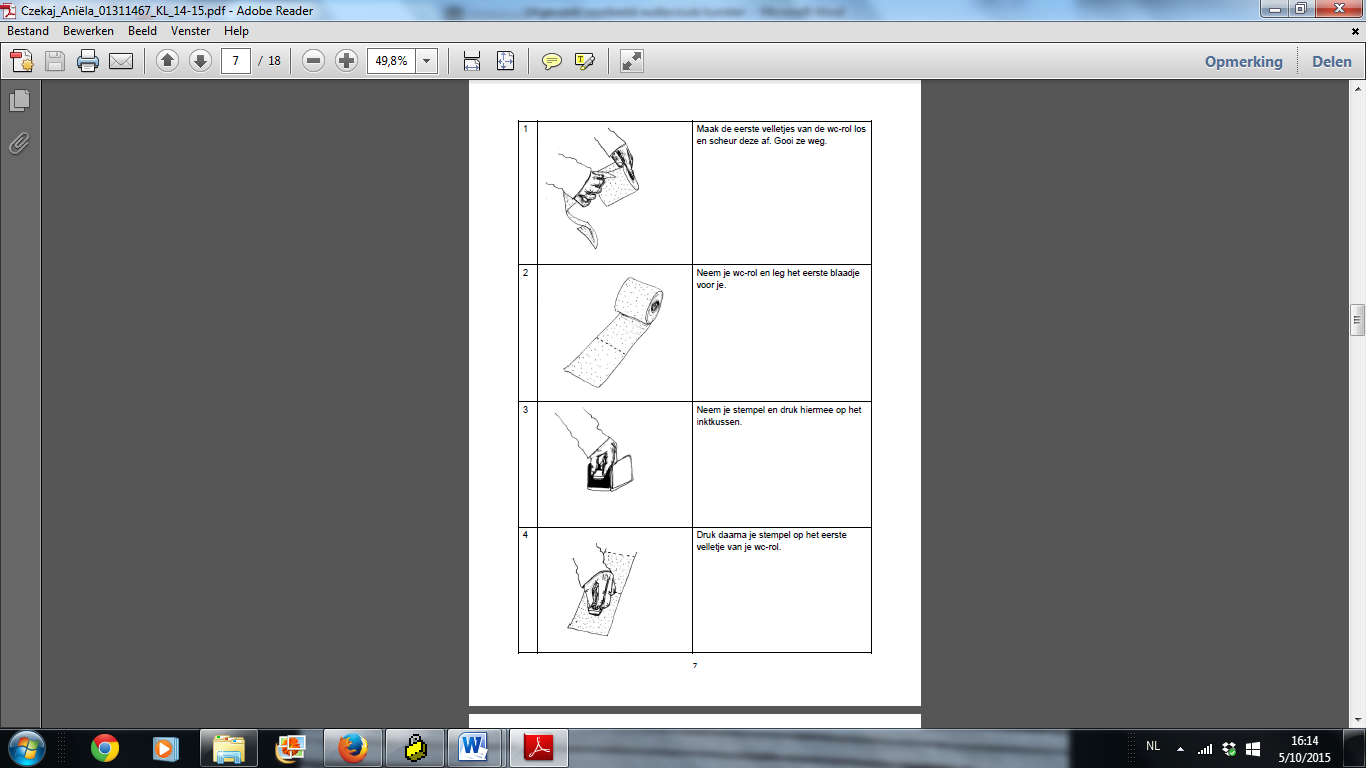 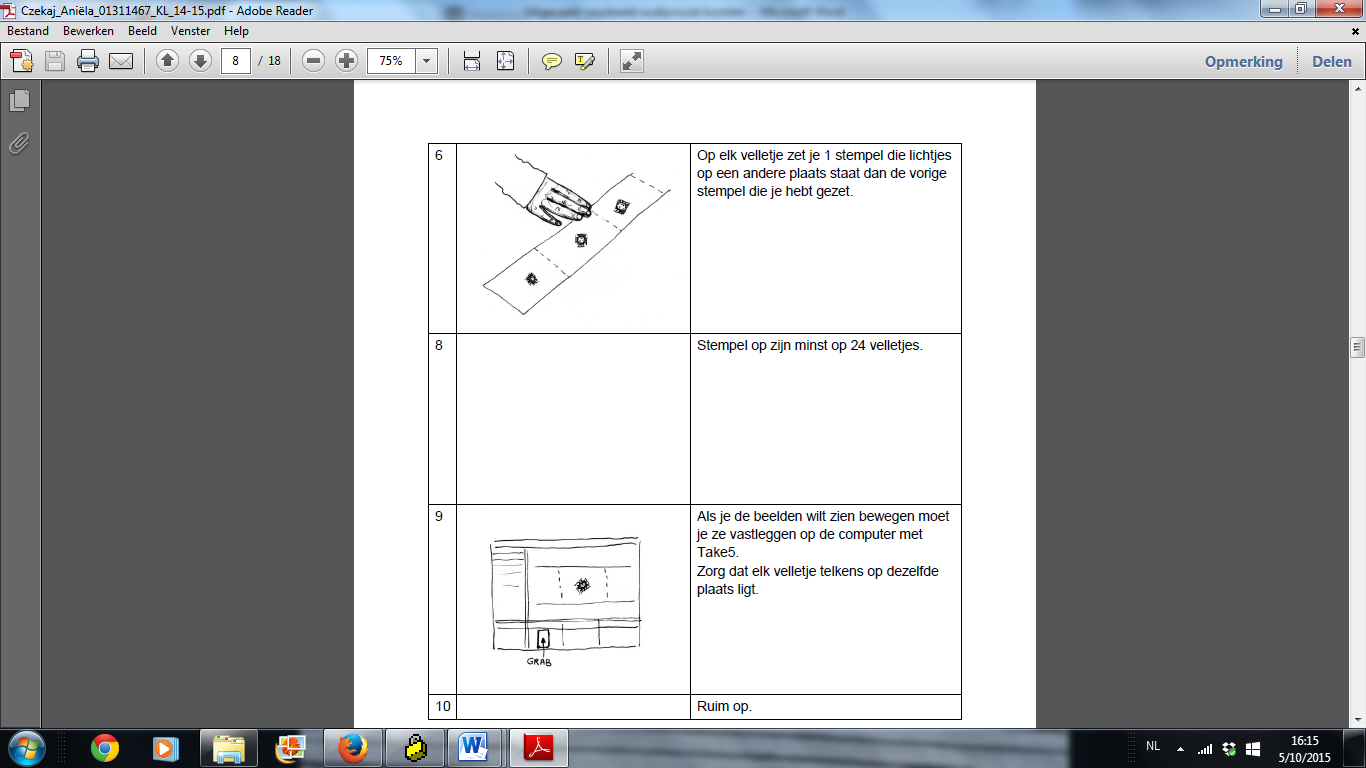 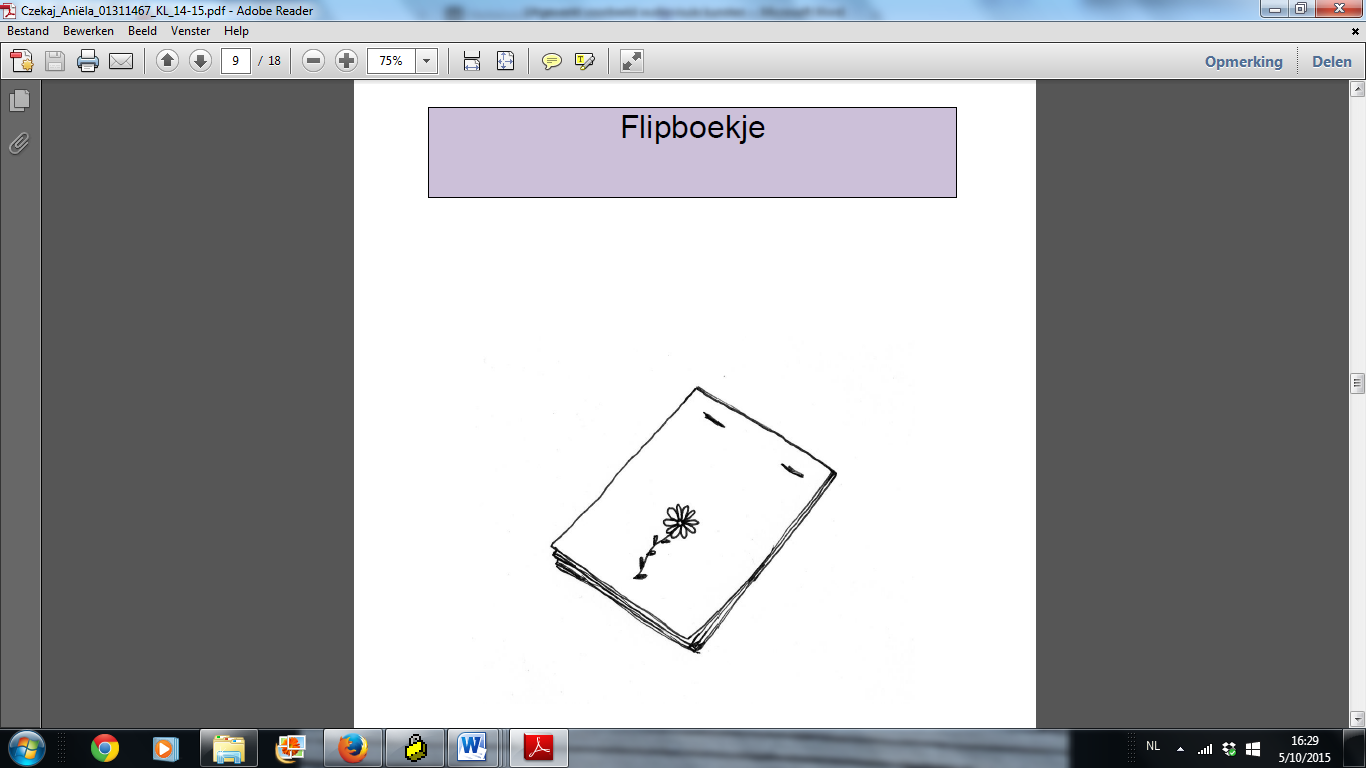 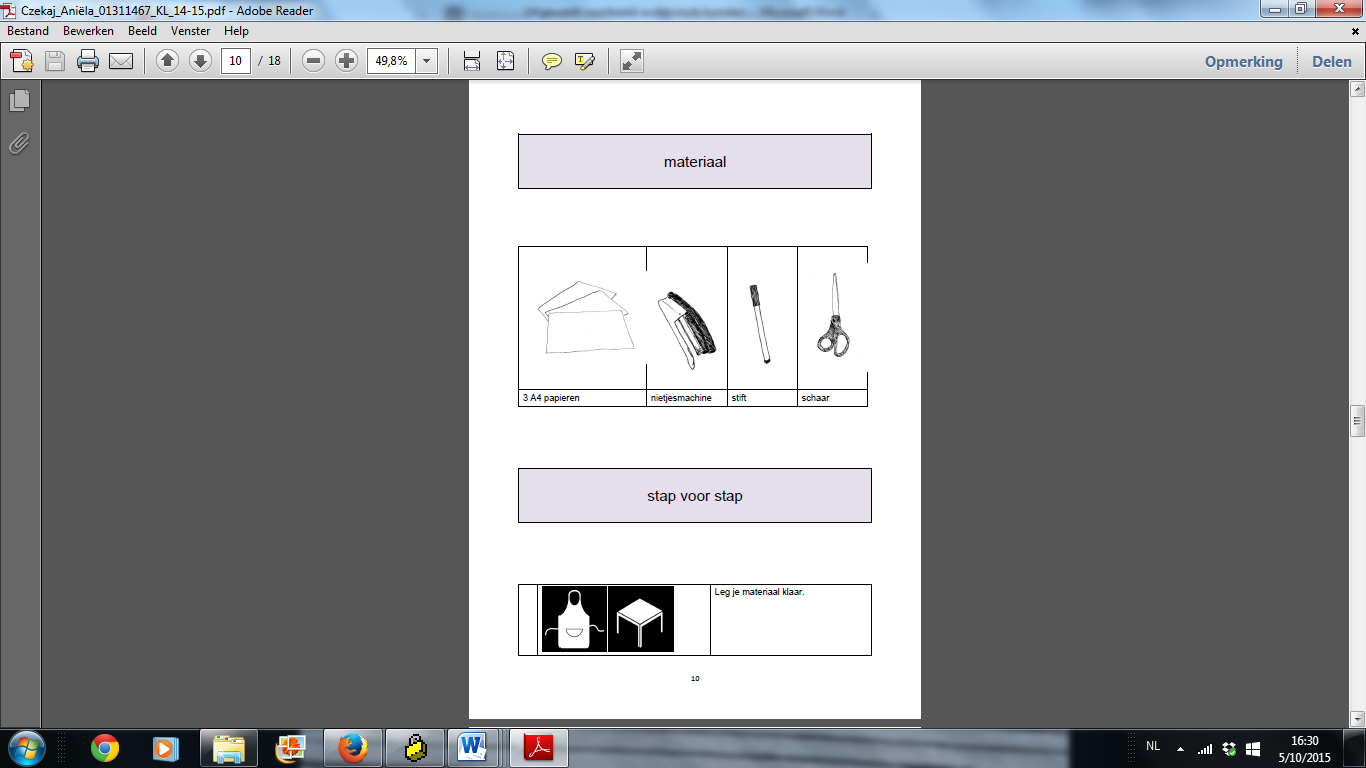 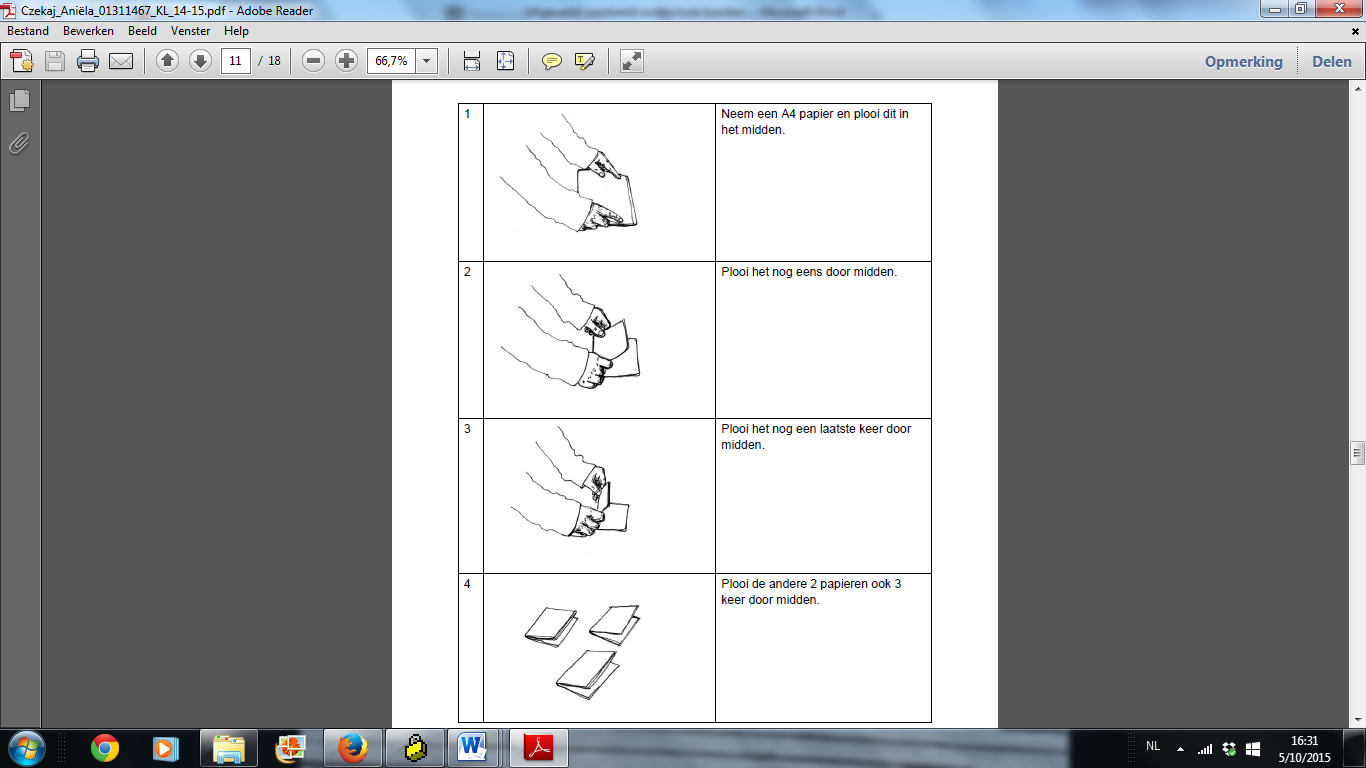 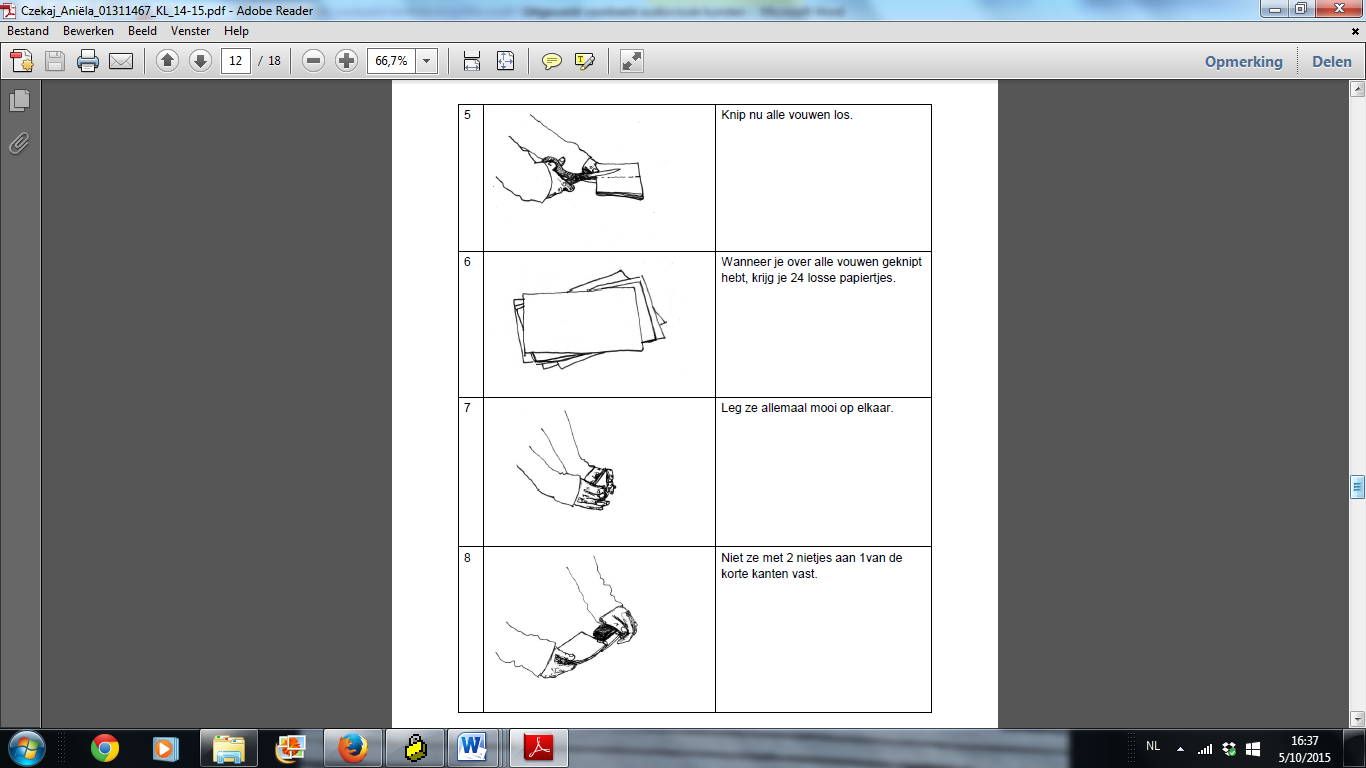 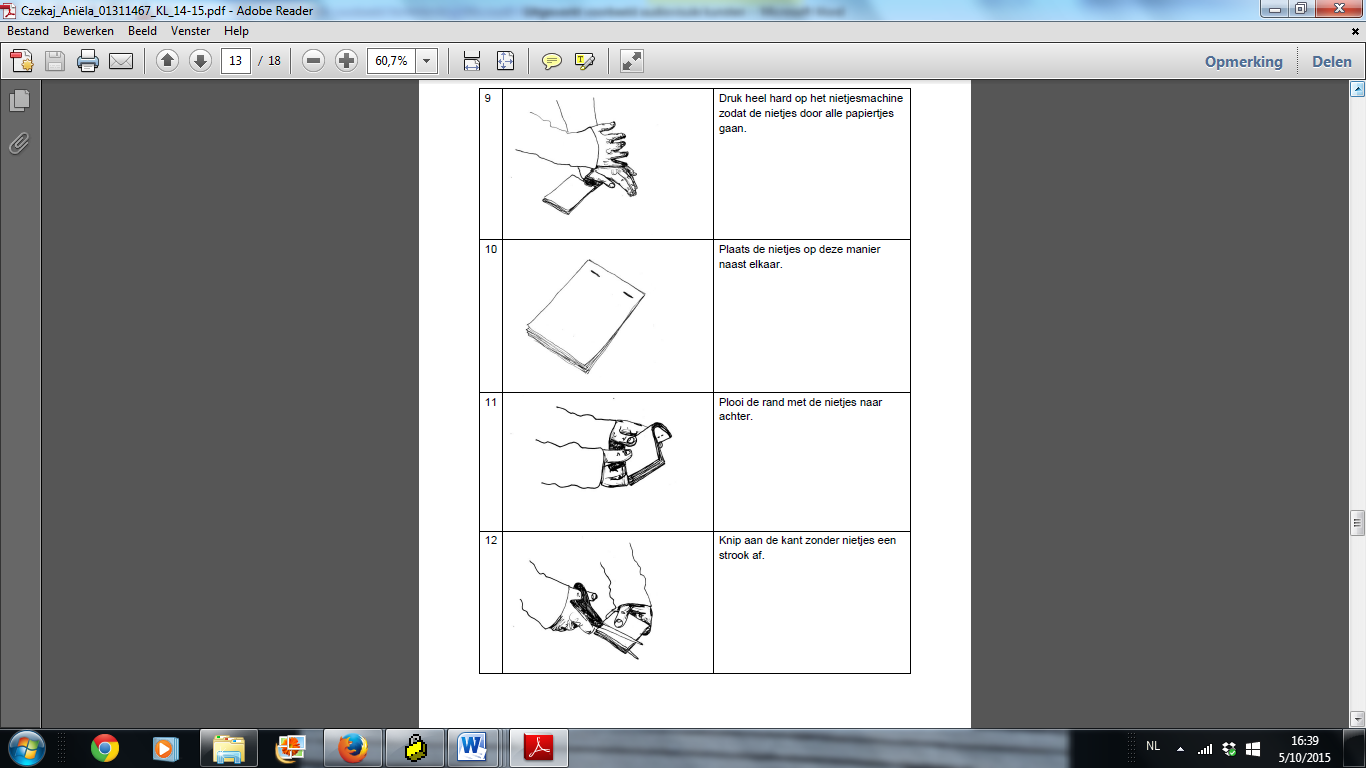 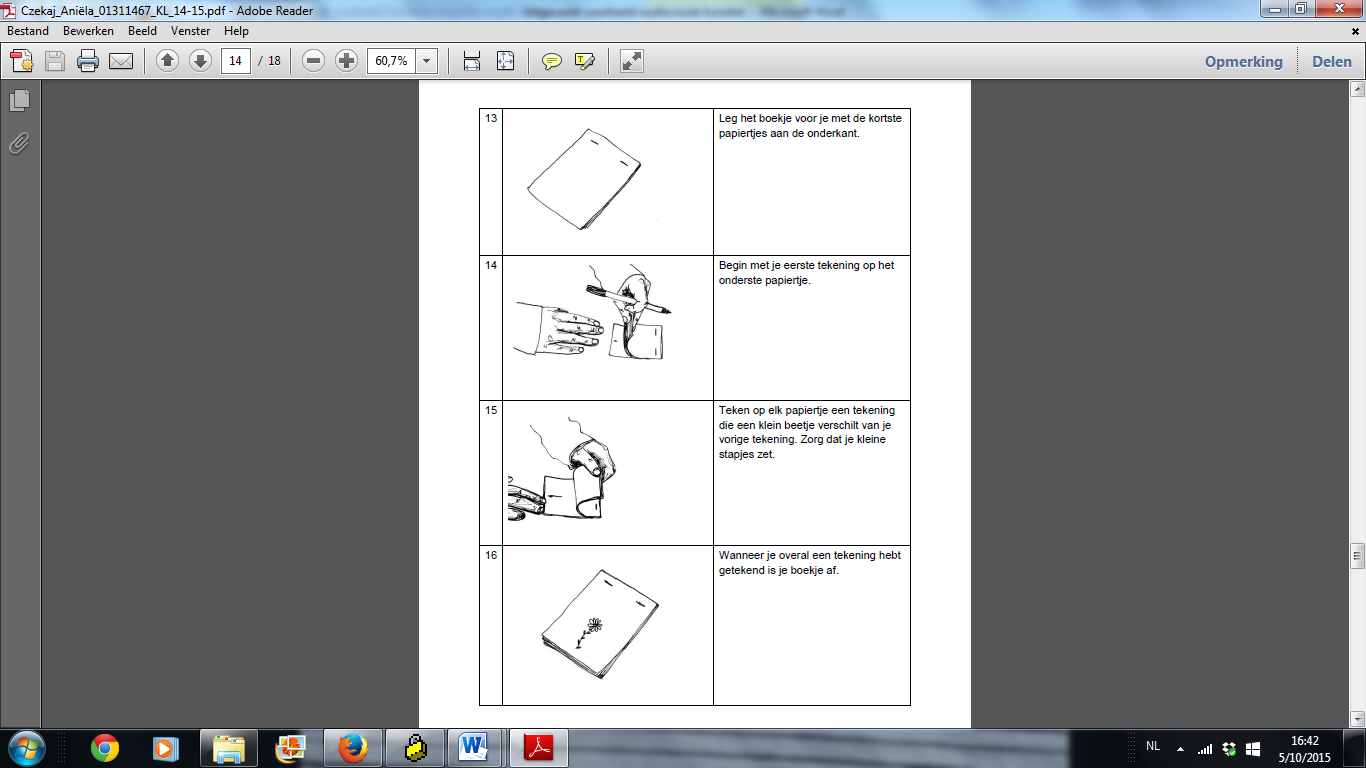 LesdoelGedragsniveauInhoudsniveauDe leerlingen leggen uit  wat een animatie is.BegrijpenConceptuele  kennisDe leerlingen vertellen hoe ze een goede afdruk met een stempel kunnen maken. BegrijpenProcedurele kennisDe leerlingen maken een eigen wc-rol animatie met een stempel.ToepassenProcedurele kennisDe leerlingen nemen hun wc-rol animatie op met Take5.ToepassenProcedurele kennisDe leerlingen gebruiken de aangeleerde principes van het animeren om een eigen animatie te tekenen in hun flipboekje. CreërenProcedurele kennis